Spannung Strom, Widerstand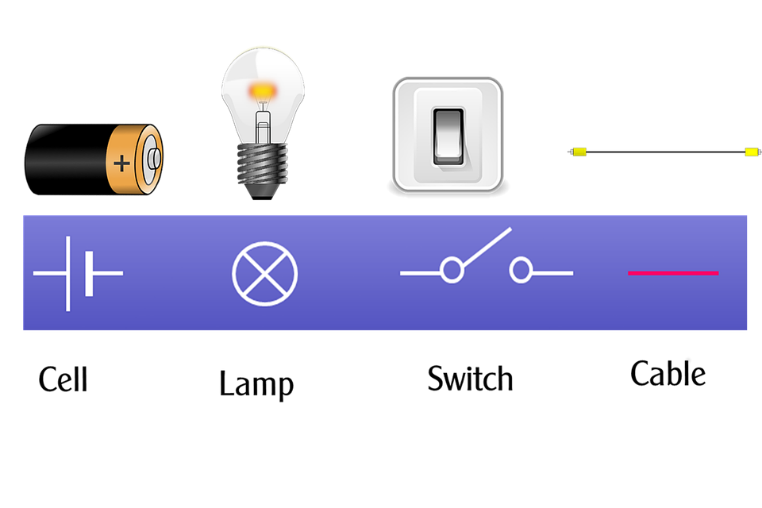 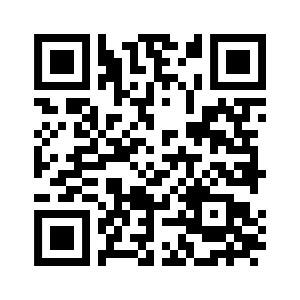 Schau dir auf "youtube" das Video "Spannung und Stromstärke" an.(https://www.youtube.com/watch?v=yzV1qwCHZ1I)Öffne mit deinem Smartphone oder Computer den Internetbrowser und gehe auf die Seite https://www.swm.de/dam/jcr:8dc91ce2-1bd4-4bc7-9700-84697d2068ab/lernspiel-spannung.swf 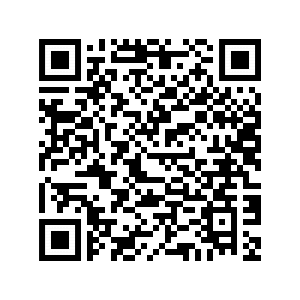 oder nutze den QR-Code , um das "Lernspiel - Spannung Strom, Widerstand" zu finden und spiele das Spiel.Beantworte nach dem Spiel die Testfragen, die du unter dem folgendem Link https://learningapps.org/display?v=p1w7ocf6k19 oder bzw. mit dem QR-Code   findest.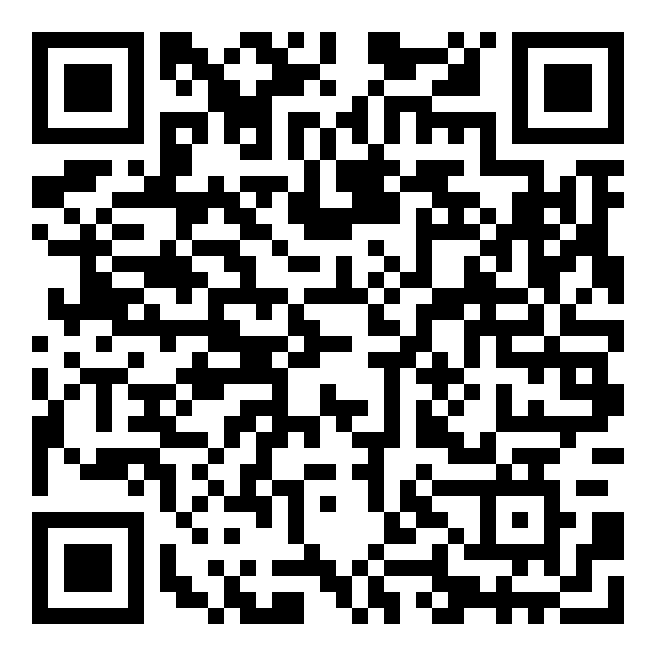 Solltest du nicht alle Testfragen richtig beantwortet haben, gehe das Spiel noch einmal durch, bis du die Fragen beantworten kannst.